Test Complete with: illusion, miniature, nurse, parade, gravity, becomeRobots will soon ____________part of everyday life. There is zero________________ in space.Willard Wigan makes ___________________ sculptures. A good ______________ needs to be caring, patient and responsible.The festival included a bright street _____________.People who see one picture inside another are experiencing an optical___________________.Complete the sentences with the correct comparative and superlative forms of adjectives:She’s ______________(tall) in her class.Her sister is __________________(talented) than she.That was _____________(bad) film I’ve ever seen.Which of these pictures do you think is ________________(good)?This train leaves _____________(late) than the first one. Complete the sentences with the correct passive form of the verbs:The rubbish bins ___________________________ (empty) every week.This book ____________________________(return) to the library yesterday. The Eiffel Tower _________________________(build) in 1898. Your letter ____________________(send) tomorrow.All the tickets _______________________(already/sell out). Read the text and mark statements TRUE (T), FALSE (F) or NOT STATED (Ns)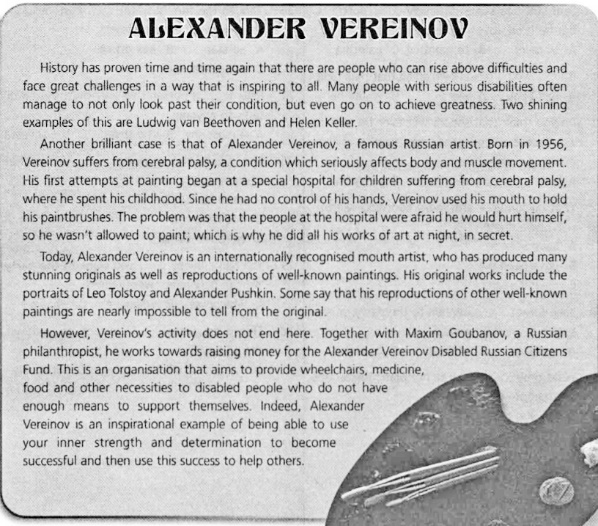 1. Beethoven and Keller weren’t born disabled.                                                                         ______2. Vereinov only painted at night because they didn’t let him paint during the day.                  ______3. Alexander Vereinov started painting at an early age.                                                              ______4. Vereinov gives part of his money to charities for the disabled.                                               ______5. His copies of famous art works are extremely accurate.                                                          ______5.  You have received the letter from your English-speaking friend Alex. … I really loved the concert! What kind of music do you enjoy? Have you ever been to a concert? What artist would you really like to see perform live?Write back soon,Alex Write him a letter and answer his 3 questions. (80-100 words) NameDate Class